ПОЛОЖЕНИЕ о проведении II Областного интернет-конкурса произведений мастеров декоративно-прикладного искусства «Традиции и современность»ОБЩИЕ ПОЛОЖЕНИЯНастоящее Положение определяет содержание, цели и задачи, порядок проведения Областного интернет-конкурса произведений мастеров декоративно-прикладного искусства «Традиции и современность» (далее Конкурс), требования к его участникам.1.2. Учредителем и организатором Конкурса является Государственное учреждение культуры Нижегородской области «Региональное управление культурно-образовательными проектами».1.3. Положение о Конкурсе является основанием для направления заявок участников из Нижегородской области.1.4. Руководящим органом Конкурса является Организатор (п. 1.2. настоящего Положения);1.5. Настоящее Положение действует до завершения Конкурса и может быть изменено, дополнено или пролонгировано по решению Организатора.ЦЕЛИ И ЗАДАЧИ2.1. Цели и задачи Конкурса: 2.1.1. Сохранение и развитие традиций декоративно-прикладного искусства Нижегородской области, а также поощрение использования современной стилизации в традиционном творчестве с целью актуализации данных видов ремесла.2.1.3. Активное воспитание и формирование эстетических вкусов подрастающего поколения;2.1.4. Стимулирование творческой деятельности, выявление и поддержка талантливых участников конкурса в области декоративно-прикладного творчества.3. ОРГАНИЗАТОР ВЫСТАВКИ3.1. Общее руководство подготовкой и проведением Конкурса осуществляет Государственное автономное учреждение культуры Нижегородской области «Региональное управление культурно-образовательными проектами» (далее – Организатор).3.2.   Функции Организатора:3.2.1.разработка настоящего Положения;3.2.2.разработка текущей документации (формы заявок, дипломов участников и т.д.);3.2.3.организация приёма заявок;3.2.4.формулирование требований к конкурсным работам, заявленным для участия в данном Конкурсе;3.2.5.формирование критериев оценки конкурсных работ, механизма голосования Жюри;3.2.6.подведение итогов Конкурса и награждение победителей;3.2.7.размещение информации о Конкурсе в сети Интернет на сайте ГАУК НО «Региональное управление культурно-образовательными проектами» по адресу: www.kulturann.ru   и в группе ВКонтакте https://vk.com/rukop_nn4. МЕСТО И СРОКИ ПРОВЕДЕНИЯКонкурс проводится в период с 7 февраля по 11 октября 2022 года.Место проведения: сайт www.kulturann.ru, группа ВКонтакте https://vk.com/rukop_nn Этапы проведения Конкурса:1 этап: 7 февраля 2022 года – 30 сентября 2022 года – приём работ в электронном виде;2 этап: 3 октября 2022 года – 7 октября 2022 года - работа жюри, определение лауреатов.3 этап: 10 октября 2022 года - оповещение победителей в группе ВКонтакте https://vk.com/rukop_nn, размещение дипломов в группе.УЧАСТНИКИ КОНКУРСА5.1.Участниками Конкурса могут быть мастера декоративно-прикладного творчества, а также творческие коллективы, независимо от ведомственной принадлежности и наличия художественного образования. Конкурс проводится в двух возрастных категориях: 1-я – до 18 лет, 2-я - от 18 лет и старше.6. УСЛОВИЯ И ПОРЯДОК ПРОВЕДЕНИЯНа Конкурс принимаются индивидуальные и коллективные работы, созданные в период с 2020 по 2022 годы. Приветствуются работы, посвященные 2022 году Культурного наследия. Преимущество будет у работ, выполненных с помощью новых техник, материалов, стилистики.Работы могут быть выполнены из любого материала и в любой технике.Каждый автор имеет право представить по одной работе в каждой из номинаций: «Современное ДПИ» - декоративно-прикладное искусство с использованием современных и актуальных техник и приёмов росписи, (резьбы, вышивки и т.п.), стилизации, допускается авторское видение и вольное воспроизведение существующих приёмов росписи, оформления. К участию принимаются все изделия, выполненные с помощью таких техник декоративно-прикладного искусства, как, художественная роспись, резьба, лепка, скульптура, вышивка, вязание, валяние, витраж, декупаж, мозайка, бисероплетение, батик, скрапбукинг, бумагопластика, топиар и т.п. «Традиционное ДПИ» - традиционное декоративно-прикладное искусство, с использованием каноничных техник росписи, резьбы, вышивки и т.п. К участию принимаются все изделия, выполненные с помощью таких техник декоративно-прикладного искусства, как, художественная роспись, резьба, лепка, скульптура, вышивка, вязание, валяние, и т.п.6.4 Конкурс проводится заочно, на основе представленных авторских творческих работ (в электронном виде: Формат файла jpg или jpeg;Размер изображения не менее 1600х1200 пикселей;Разрешение изображения 150-300 пиксели/дюйм (DPI);Размер файла не должен превышать 5 МегаБайт дискового пространства;Цветовое пространство RGB/sRGB;Фотографии должны быть четкие, не размытые, не пересвечены (Экспозиция, композиция, резкость);Соответствие этическим нормам;Соответствие теме.6.5. Работы принимаются с помощью «google форм», которая заполняется по ссылке: https://forms.gle/4JCvivm4naAPPMe4A6.5.1. В случае возникновении проблем с регистрационной анкетой, можете обратиться к Организатору Конкурса по эл. почте или телефону, указанным. В пункте 11.1.1. настоящего Положения.6.6. Рассматриваются исключительно работы без дополнительных надписей, рамок, и прочих элементов, добавленных на фото.6.7. Подав заявку на участие в Конкурсе, авторы автоматически дают право на использование конкурсных работ в некоммерческих целях (публикация в печатных изданиях, и социальных сетях. использование на выставочных стендах и прочие виды презентации и публикации) со ссылкой на авторство.6.8. Каждый коллектив или автор имеет право представить работы во всех номинациях конкурса. От каждого заявителя могут быть представлены для участия в конкурсе не более 1 работ (одна на каждую номинацию). Заявки на каждую номинацию оформляются отдельно. 6.9.Главным условием участия в конкурсе является высокий художественный уровень, оригинальность произведения.6.10. Организатор Конкурса не несёт ответственность за нарушение участниками авторских прав.7. ОЦЕНИВАНИЕ РАБОТ7.1. Порядок формирования состава жюри, регламент работы утверждаются Организатором;7.2. Голосование проводится каждым членом Жюри индивидуально по трём критериям оценки:7.2.1. соответствие тематике конкурса и номинациям;7.2.2. оригинальность идеи;7.2.3. художественное мастерство (техника и качество исполнения работы).7.3. Каждый критерий оценивается по 5-ти бальной системе (от 0 до 5 баллов). Итоговая оценка каждого Участника формируется путем суммирования оценок всех критериев.7.4. В совокупности конкурсная работа может набрать: 7.4.1. 15 -14 баллов - лауреат I степени;7.4.2. 13-12 баллов -лауреат II степени; 7.4.3. 11-10 баллов- лауреат III степени;7.4.4.  9 - 5 баллов -  участник.7.5. Из числа конкурсных работ участников по наибольшему количеству баллов определяются лауреаты.7.6. Решение Жюри оформляется Протоколом, который подписывается всеми членами жюри.7.7. Решение жюри является окончательным и изменению не подлежит.7.8. Жюри оставляет за собой право не присуждать или делить призовые места, а также вносить изменения в содержательную часть дипломов.7.9. Члены Жюри обязаны обеспечить: неразглашение сведений о промежуточных и окончательных результатах Конкурса ранее даты его завершения, а также нераспространение присланных на Конкурс работ и сведений об участниках Конкурса (имена участников Конкурса, названия учреждений и т.д.) в Интернете или в иных средствах массовой коммуникации.8. ПОРЯДОК НАГРАЖДЕНИЯ УЧАСТНИКОВ8.1. Все участники Конкурса награждаются дипломами участника.8.2. По итогам Конкурса в каждой номинации определяются лауреаты I, II, III степеней. 8.3. Результаты Конкурса и дипломы, благодарственные письма публикуются Организатором в группе ВКонтакте в течение 5 рабочих дней, начиная со дня подведения итогов Конкурса.9.ФИНАНСИВЫЕ УСЛОВИЯ9.1. Участие в Конкурсе является безвозмездным.10. ПРОЧИЕ УСЛОВИЯ10.1. Подача заявки на участие в Конкурсе означает принятие правил данного Положения.10.2. Все вопросы организационного и рекламного характера, связанные с проведением Конкурса, относятся исключительно к компетенции Организатора.10.3.Все взаимоотношения по правам с Авторскими обществами и другими организациями, занимающимися их охраной, участники урегулируют самостоятельно.10.5. Отправляя заявку с конкурсной работой Организатору, участник соглашается с Федеральным законом № 152-ФЗ от 27 июля 2006 года «О персональных данных» и разрешает право на публикацию и использование конкурсных работ, с использованием данных, указанных в заявке (Приложение 1) на информационных ресурсах Организатора и партнеров.11. КОНТАКТНАЯ ИНФОРМАЦИЯ11.1. Общая организация Конкурса: 11.1.1 (831) 434-21-64, e-mail: otdel.izo2016@mail.ru Бурова Алена Олеговна, И.о. зав.  отделом выставочной деятельности ГАУК НО «Региональное управление культурно-образовательными проектами».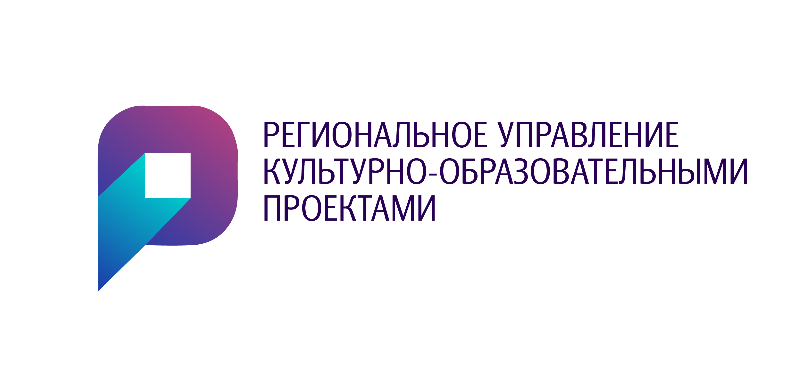 Министерство культуры Нижегородской областиГосударственное автономное учреждениекультуры Нижегородской области«Региональное управлениекультурно-образовательными проектами»_____________________________________________от_2.02.2022__№ ____________на № _________от ________________